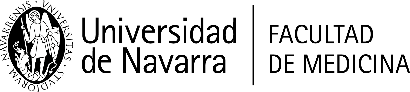 FORMULARIO DE VACUNACIONESAntes de iniciar la pasantía es responsabilidad de cada alumno comprobar que ha recibido las vacunas aconsejadas frente al sarampión, parotiditis, rubeola, difteria, tétanos, tos ferina, poliomielitis, hepatitis B, varicela, meningococo y haberse realizado la prueba cutánea de la tuberculina. Cada alumno deberá estar en posesión del documento que acredite dicha situación en el momento de comenzar la pasantía.Apellidos: ___________________________   Nombre: ____________________Móvil: _________________ Correo electrónico: __________________________Fecha: ___/___/___Firma del médico: _____________________SelloSARAMPIÓN, RUBELO, PAROTIDITIS (SRP)Es preciso comprobar la positividad en las pruebas serológicas (adjuntar copia del informe). No es válido el antecedente de haber sufrido la enfermedad. Título positivo SARAMPIÓN: _______ Fecha: ___/___/___Título positivo RUBEOLA:________ Fecha: ___/___/___Título positivo PAROTIDITIS:________ Fecha: ___/___/___Se puede indicar la fecha de la vacunación pero esto no sustituye el requerimiento de adjuntar copia del informe de la serología. Fecha SRP#1: ___/___/___Fecha SRP#2: ___/___/___Sarampión #1 Fecha: ___/___/___Sarampión #2 Fecha: ___/___/___Rubeola Fecha: ___/___/___Parotiditis Fecha: ___/___/___TETANOS, DIFTERIA, TOSFERINA.Tetanos Difteria (refuerzo) Fecha: ___/___/___Tetanos soloFecha: ___/___/___Difteria soloFecha: ___/___/___Tetanos difteria y tosferinaFecha: ___/___/___HEPATITIS BFechas de administración:#1 ___/___/___#2 ___/___/___
#3 ___/___/___Título de anticuerpos: ______Fecha: ___/___/___Resultado: (  )POSITIVO (Anticuerpos presentes)(   )NEGATIVO (Anticuerpos ausentes)PRUEBA CUTÁNEA TUBERCULINA(A partir de enero 2010. Pasar a----)No es necesario realizar la prueba si:Se recibió la vacuna BCG en la infancia. Fecha: ___/___/___Si la prueba realizada antes del año 2010 es compatible con TB latente.Tipo y fecha:___/___/___#mm de induración: ____Es preciso presentar el informe del estudio radiológico de tórax y la fecha de realización: ___/___/___Tratamientos antibióticos seguidos (si existieran) y fechas: __________________Tipo:Fecha: ___/___/___#mm de induración: ______(  ) NEGATIVA(  ) Compatible con TB latenteSi es compatible con TB latente es preciso presentar el informe del estudio radiológico de tórax y la fecha de realización: ___/___/___Tratamientos antibióticos seguidos (si existieran) y fechas:VARICELAPositividad de las pruebas serológicas o documentación de la administración de la vacuna. Título positivo varicela:Fecha:___/___/___Vacuna #1 Fecha: ___/___/___
Vacuna #2 Fecha: ___/___/___MENINGOCOCOTipo: (  ) Polisacáridos serogroup. A y CTipo: (   ) Polisacáridos serogroup. A,C, Y y W135Tipo: (   ) Conjugada serogroup CFecha: ___/___/POLIO (opcional)Salk: _______  __________ _______Sabin: _______  __________ _______